Growth mindset matching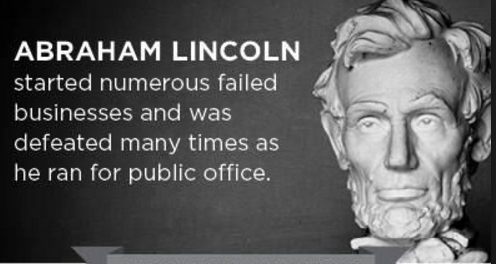 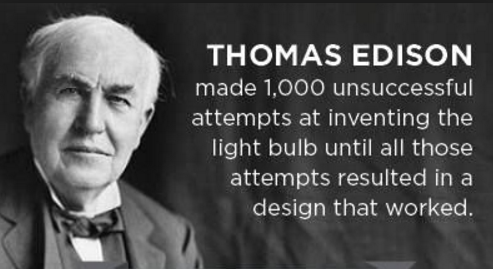 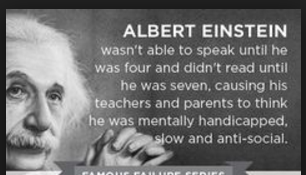 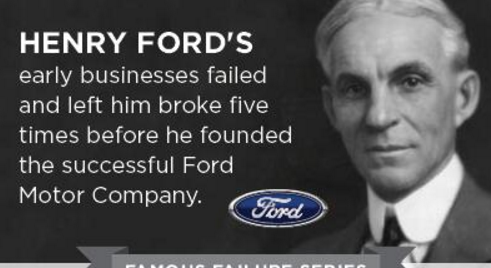 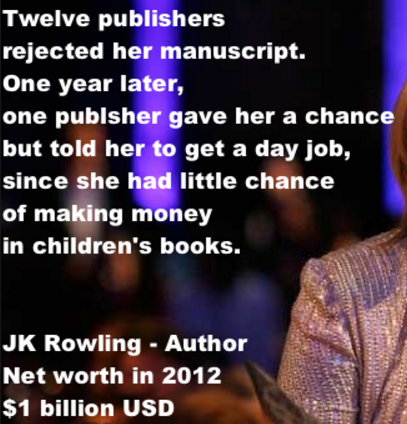 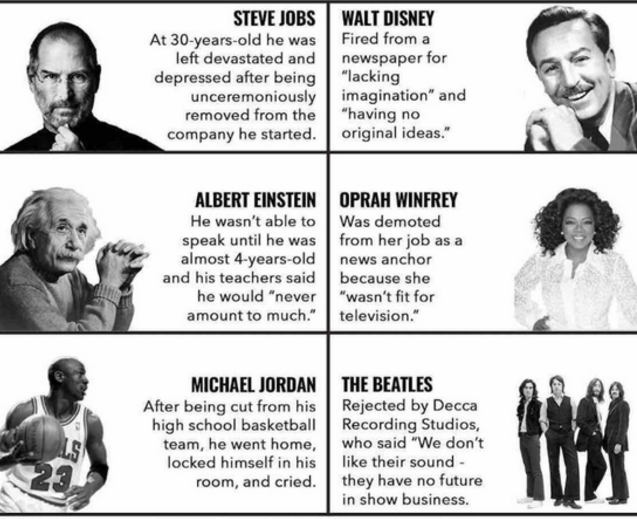 